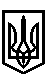 ТРОСТЯНЕЦЬКА СІЛЬСЬКА РАДАТРОСТЯНЕЦЬКОЇ ОБ'ЄДНАНОЇ ТЕРИТОРІАЛЬНОЇ ГРОМАДИМиколаївського району  Львівської областіХХVІІІ сесія  VІІ скликанняР І Ш Е Н Н Я  18 грудня 2018 року                                  с.Тростянець                                                № 2372Про затвердження бюджетної  програми Тростянецької сільської ради Тростянецькоїоб’єднаної  територіальної  громади «Комплексна програма надання медичноїдопомоги мешканцям Тростянецької ОТГна 2019 рік»Відповідно до  пункту 22 частини першої статті 26 Закону України» Про місцеве самоврядування в Україні», сільська радавирішила:1. Затвердити бюджетну програму  Тростянецької сільської ради Тростянецької об’єднаної  територіальної  громади  «Комплексна програма надання медичної допомоги мешканцям Тростянецької ОТГ на 2019 рік» (додається).         2. Контроль за виконанням  даного рішення покласти на постійну комісію сільської ради з питань економіки,  бюджету, фінансів та планування соціально-економічного розвитку (голова комісії Курач І.Я.).    Сільський голова                            				      Олександра  Леницька